Fellow Legionnaires: 					 			 	       Dennis Moss, Commander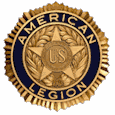 	Hope everyone had a Merry Christmas And Happy New Year. We had a wonderful Christmas party on December 11th about 30 people attended. Food was excellent, Thank to the Auxiliary and Pat Barney for all their hard work! Would also thank all the people that make our Friday Night meals possible , this is a large part of our fundraising . We still have need of people to help Color Guard and as Bartenders.       Auxiliary Members:       				  			     Pat Barney, Auxiliary President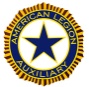 	Thank you all for helping with the pancake breakfast and Veterans Day open house in November. I hope everyone enjoyed Christmas this year with family and friends, and I wish all a prosperous and meaningful new year.  NO meeting in January, but we will meet on February 20th at 1:30 at the Post 12 home.				THE AMERICAN LEGION				Dixon Post 12			P.O. Box 401			Dixon, Illinois 61021-0401			Return Service Requested40&8 Fellow Voitures:         			         	           Richard Longfellow, Chef de Gare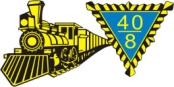 	District 1 Petite Cheminot will be on Sunday, February 12, 2017 at 1:00 pm at the Dixon American Legion Post 12 home.  Post 12 Snow date will be Sunday March 5, 2017 at 1:00 pm at the Dixon American Legion Post 12 home.   We have inducted new voitures this year and hope to add more this Spring.  The Lee County Voiture 409, Dixon American Legion Post 12 and the Auxiliary for a donation to the Food Pantry.	Sons of the American Legion:     				                          Richard Longfellow, Commander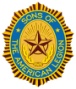 	I hope to see you at the our next meeting on January 12th at 6:30 pm.  Please try to pay early this year so we can get a 100% earlier for 2017!!   No one is showing up for these meetings and very few are showing up for the Friday dinners at the Post 12 home.  I hope more of you will get involved!!